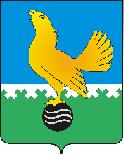 Ханты-Мансийский автономный округ-Юграмуниципальное образованиегородской округ город Пыть-ЯхАДМИНИСТРАЦИЯ ГОРОДАмуниципальная комиссия по делам несовершеннолетних и защите их прав  www.pyadm.ru e-mail: adm@gov86.orge-mail: kdn@gov86.orgг.Пыть-Ях, 1 мкр., дом № 5, кв. № 80	р/с 40101810565770510001Ханты-Мансийский автономный округ-Югра 	УФК по ХМАО-ЮгреТюменская область 628380	МКУ Администрация г. Пыть-Яха, л\с 04873033440)тел. факс (3463) 46-62-92, тел. 46-05-89,	РКЦ Ханты-Мансийск г. Ханты-Мансийск42-11-90, 46-05-92, 46-66-47	ИНН 8612005313 БИК 047162000ОКАТМО 71885000 КПП 861201001КБК 04011690040040000140ПОСТАНОВЛЕНИЕ07.08.2019	№ 247Актовый зал администрации города Пыть-Яха по адресу: г.Пыть-Ях, 1 мкр. «Центральный», д. 18а, в 14-30 часов (сведения об участниках заседания указаны в протоколе заседания муниципальной комиссии).Об исполнении субъектами системы профилактики безнадзорности и правонарушений несовершеннолетних ч.2 ст. 9 Федерального закона РФ от 24.06.1999 №120-ФЗ в I полугодии 2019 годаЗаслушав и обсудив информацию по вопросу, предусмотренному планом работы муниципальной комиссии по делам несовершеннолетних и защите их прав при администрации города Пыть-Яха на 2019 год,МУНИЦИПАЛЬНАЯ КОМИССИЯ УСТАНОВИЛА:Согласно учетным данным муниципальной комиссии за I полугодие 2019 года в прядке ч.2 ст. 9 Федерального закона от 24.06.1999 № 120-ФЗ было получено 30 сообщений по 28 случаям в отношении 32 детей, из них:13 из образовательных организаций;5 из БУ «Пыть-Яхский комплексный центр социальной помощи семье и детям»; 7 из БУ «Пыть-Яхская окружная клиническая больница»;1 из ОМВД России по городу Пыть-Яху;1 от граждан;1 из иных учреждений.Межведомственной рабочей группой незамедлительного реагирования на сообщения, поступающие в порядке ст. 9 Федерального закона РФ от 24.06.1999 № 120-ФЗ «Об основах системы профилактики безнадзорности и правонарушений несовершеннолетних», было отработано в соответствии с порядком организации работы межведомственной рабочей группы незамедлительного реагирования 8 случаев. В иных 20 случаях межведомственные выезды в незамедлительном порядке не осуществлялись по следующим причинам:несвоевременности направления сообщений;установления отсутствия необходимости в межведомственном взаимодействии (при разрешении ситуации одним из субъектов, в компетенцию которого входит тот или иной случай).Сообщения направлялись по следующим фактам:безнадзорность детей – 4 случая, из них подтверждено – 3;самовольный уход из организации – 8, из них подтверждено – 8;вовлечение в противоправные деяния – 1 (проводится проверка);выявление факта употребления несовершеннолетним алкоголя – 3, из них подтверждено – 2;выявление факта употребления несовершеннолетним наркотических и психоактивных веществ – 1, из них подтверждено – 0;жестокого обращения – 4, из них подтверждено – 0;нарушение права на жилище – 1, из них подтверждено – 1;совершение противоправного деяния ребенком – 1 (проводится проверка);совершение противоправного деяния в отношении ребенка – 1 (проводится проверка);угроза здоровью – 4, подтверждено – 0.Административное производство по ст. 6 Закона Ханты-Мансийского автономного округа – Югры от 11.06.2010 № 102-оз «Об административных правонарушениях» в отношении должностных лиц, допустивших неисполнение постановления территориальной комиссии в части соблюдения порядка организации работы межведомственной рабочей группы незамедлительного реагирования на сообщения, поступающие в порядке ст. 9 Федерального закона РФ от 24.06.1999 № 120-ФЗ «Об основах системы профилактики безнадзорности и правонарушений несовершеннолетних», не возбуждалось.В соответствии с планом работы 28.02.2019 в зале заседаний муниципальной комиссии (по адресу: г.Пыть-Ях, 1 мкр., д. 5, кв. 80) был проведен семинар-практикум (для представителей образовательных школ, комплексного центра социального обслуживания населения, опеки и попечительства) по оформлению документов, направляемых для рассмотрения на заседании муниципальной комиссии по делам несовершеннолетних и защите их прав при администрации города Пыть-Яха для представителей образовательных организаций, БУ «Пыть-Яхский комплексный центр социального обслуживания населения», отдела опеки и попечительства администрации города Пыть-Яха и ПДН ОМВД России по городу Пыть-Яху, в рамках которого также обсуждалось межведомственное взаимодействие в порядке ст. 9 Федерального закона РФ от 24.06.1999 № 120-ФЗ «Об основах системы профилактики безнадзорности и правонарушений несовершеннолетних».Заслушав и обсудив представленную информацию субъектов системы профилактики безнадзорности по исполнению ч.2 ст. 9 Федерального закона РФ от 24.06.1999 №120-ФЗ, руководствуясь п. 13 ст. 15 Закона Ханты-Мансийского автономного округа - Югры от 12.10.2005 № 74-оз «О комиссиях по делам несовершеннолетних и защите их прав в Ханты-Мансийском автономном округе-Югре и наделении органов местного самоуправления отдельными государственными полномочиями по созданию и осуществлению деятельности комиссий по делам несовершеннолетних и защите их прав»,МУНИЦИПАЛЬНАЯ КОМИССИЯ ПОСТАНОВИЛА:Информации департамента образования и молодежной политики администрации города Пыть-Яха (исх. № 16-Исх-1555 от 07.08.2019), БУ «Пыть-Яхская окружная клиническая больница» (исх. № 3767 от 10.07.2019), отдела опеки и попечительства администрации города Пыть-Яха (исх. № 21-Исх-976 от 09.07.2019), филиала по г.Пыть-Яху ФКУ УИИ УФСИН России по ХМАО-Югре (исх. № 80/ТО/50/14-750 от 04.07.2019), управления социальной защиты населения по г.Пыть-Яху (исх. №15.11-Исх-1466 от 08.07.2019, МБОУ СОШ № 4 (исх. № 502 от 26.06.2019), МБОУ СОШ № 5 (исх. № 365 от 06.06.2019) принять к сведению.Внести следующие изменения в приложение № 2 (состав межведомственной рабочей группы незамедлительного реагирования на сообщения, поступающие в порядке ст. 9 Федерального закона РФ от 24.06.1999 № 120-ФЗ «Об основах системы профилактики безнадзорности и правонарушений несовершеннолетних») постановления муниципальной комиссии по делам несовершеннолетних и защите их прав при администрации города Пыть-Яха № 34 от 25.01.2017 (в редакции постановлений территориальной комиссии №175 от 26.04.2017, № 423 от 15.11.2017, № 472 от 27.12.2017, № 30 от 07.02.2018, 197 от 27.06.2019 и № 34 от 13.02.2019):Заменить в составе рабочей группы в связи с кадровыми перестановками Лужецкую Юлию Самигулловну на Мещерякову Ольгу Александровну, инспектора ПДН ОУУП и ПДН ОМВД России по городу Пыть-Яху; Безотеческого Виктора Викторовича на Веретенникову Наталью Павловну, начальника ПДН ОУУП и ПДН ОМВД России по городу Пыть-Яху.Руководителям субъектов системы профилактики безнадзорности и правонарушений несовершеннолетних:При направлении сообщений в порядке пунктов 1, 3-8 ч. 2 ст. 9 Федерального закона РФ от 24.06.1999 № 120-ФЗ «Об основах системы профилактики безнадзорности и правонарушений несовершеннолетних» направлять копии сообщений в муниципальную комиссию по делам несовершеннолетних и защите их прав при администрации г. Пыть-Яха.Начальнику ОМВД России по городу Пыть-Яху (Н.Б. Демчук), начальнику отдела опеки и попечительства администрации города Пыть-Яха (О.Д. Щербак), главному врачу БУ «Пыть-Яхская окружная клиническая больница» (О.Г.Руссу), директору департамента образования и молодежной политики администрации города Пыть-Яха (П.А. Наговицына), начальнику управления социальной защиты населения по городу Пыть-Яху (М.Г. Лососинова), начальнику филиала по городу Пыть-Яху ФКУ УИИ УФСИН России по ХМАО - Югре (Н.Н. Егорова):Информацию о полученных сообщениях в порядке ч. 2 ст. 9 Федерального закона от 24.06.1999 № 120-ФЗ «Об основах системы профилактики безнадзорности и правонарушений несовершеннолетних» за истекший период 2019 года направить в муниципальную комиссию по форме, утвержденной постановлением муниципальной комиссии № 34 от 13.02.2019 в срок до 15.12.2019.Начальнику отдела по обеспечению деятельности муниципальной комиссии по делам несовершеннолетних и защите их прав администрации города Пыть-Яха (А.А. Устинов):Обеспечить размещение данного постановления муниципальной комиссии на официальном сайте администрации города Пыть-Яха в срок до 10.08.2019.Пункты 3 и 4 постановления муниципальной комиссии № 34 от 13.02.2019 снять с контроля.Председательствующий на заседании:председатель муниципальной комиссии	А.П. Золотых